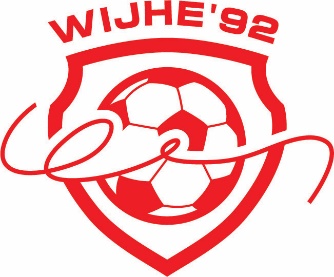 De Wet bestuur en toezicht rechtspersonen (WBTR) is bedoeld om het bestuur en het toezicht van verenigingen te verbeteren. Er zijn regels opgesteld over taken, bevoegdheden, verplichtingen en aansprakelijkheid. De overheid wil met de wet voorkomen dat wanbestuur, onverantwoordelijk financieel beheer, zelfverrijking, misbruik van posities en andere ongewenste activiteiten verenigingen schaden. Helaas blijken zaken als ‘een greep uit de kas’ en ‘vriendjespolitiek’ nog steeds voor te komen. De wet gaat dat tegen door procedures en verantwoordelijkheden met elkaar te bespreken en vast te leggen.De WBTR stelt dat bestuursleden van verenigingen bij het vervullen van hun taak het belang van de vereniging voorop moeten stellen. Dat betekent dat wij samen als bestuurders verantwoordelijk zijn voor de algemene en dagelijkse leiding, het functioneren en de resultaten van de vereniging.   Wij hebben afgesproken dat alle bestuursleden zullen handelen in het belang van de vereniging. Dat betekent dat wij zullen handelen als bestuurder en niet als privépersoon, zowel intern (binnen de vereniging) als extern (in relatie met derden). 
Bij aankopen stellen wij het belang van de vereniging voorop. In situaties die van belang zijn voor de vereniging, handelen wij niet op basis van onze persoonlijke voorkeur, maar op basis van wat goed is voor de vereniging. Hierbij houden wij ook rekening met het belang van onze sponsoren.
Wij spreken af dat wij integer en transparant handelen. Dat betekent: oog hebben voor het verenigingsbelang en inzicht willen geven in beslissingen. Wij zullen de belangrijkste beslissingen publiceren op een manier dat de leden kunnen zien hoe en welke besluiten zijn genomen. 
Wij hebben een meerjarenplan waarin concreet staat wat de plannen voor de komende jaren zijn en hoe we die willen bereiken.  Het plan komt tot stand op basis van input vanuit alle commissies. Dit plan herijken we jaarlijks zodat het actueel blijft.Wij gaan bewust om met uitgaven van het verenigingsgeld en zullen dat zoveel mogelijk gebruiken voor het bereiken van de afgesproken doelen.
Er is een duidelijke taakomschrijving voor de werkwijze van de penningmeester, zoals het opstellen en laten goedkeuren van een begroting en jaarrekening. 
Wij laten de leden jaarlijks bij de ALV de financiële verantwoording zien zodat zij er hun oordeel over kunnen geven. 
Wij hebben een kascommissie vanuit de leden die jaarlijks de boekhouding controleert en verslag uitbrengt aan de leden.
Wij hanteren het vier-ogen-principe bij investeringen (geen reguliere exploitatiekosten) boven € 1000,-. Dat betekent dat er altijd twee bestuursleden akkoord moeten zijn met een offerte of een uitgave. Bij arbeidscontracten met trainers ondertekenen altijd 2 bestuurders deze. Als regel zijn dit de secretaris en de penningmeester.Verder heeft niet alleen de penningmeester, maar minstens één ander lid van de financiële commissie ook altijd inzicht in de actuele financiële stand van zaken. De secretaris wordt tevens gemachtigd om ten allen tijde de financiële stand van zaken te bekijken.
Bij uitgaven boven € 3.000,- (niet zijnde vaste leveranciers of sponsors) vragen wij als regel minimaal 3 offertes aan bij verschillende leveranciers. Hierbij leggen we duidelijk vooraf vast op basis van welke criteria we tot een keuze komen. We bespreken de offertes in het bestuur en leggen de besluitvorming over de keuze vast in de notulen. Bij dergelijke opdrachten aan leveranciers is er altijd een schriftelijke opdrachtbevestiging, zodat achteraf altijd duidelijkheid is wat is afgesproken.
Wij gaan zorgvuldig om met investeringen. Dat betekent: we volgen de juiste procedures, in het bijzonder bij grote, risicovolle uitgaven.  Bij de besluitvorming dient er een gedegen onderbouwing van de noodzaak van de uitgaven te zijn, net als een risicoanalyse, een deugdelijke (meerjaren-)begroting en reserveringen voor toekomstige uitgaven.Met wat hierboven staat streven we actief naar het tegengaan van fraude en onenigheid doordat wij goede procedures en afspraken hebben gemaakt. Wij hebben geregeld bestuursbijeenkomsten, stellen daarbij een agenda op en notuleren de belangrijkste genomen besluiten. Wij leggen vast wie bij de bestuursvergaderingen aan- en afwezig zijn. Afspraken worden helder en eenduidig geformuleerd. De verslagen worden bewaard en zijn zo nodig inzichtelijk. 
Wij spreken af dat wij bewust omgaan met risico's voor de vereniging. We brengen in kaart welke risico's er zijn en streven ernaar die te minimaliseren.Wij streven erna om zoveel mogelijk contant geld uit te bannen. Dit met als doel het vergroten van de veiligheid (inbraak/beroving) en het voorkomen dat we mensen in de verleiding brengen. Het doel is om alle geldstromen transparant te maken en te koppelen aan de begroting en de plannen.Bij de eerst volgende statutenwijziging brengen wij deze in overeenstemming met het doel en de uitgangspunten van de WBTR. Vanuit de KNVB zijn er voorbeeld statuten opgesteld die voldoen aan de WBTR. Deze nemen wij als basis voor onze nieuwe statuten.
Vastgesteld door het hoofdbestuur van s.v. Wijhe ’92 op 28 oktober 2021